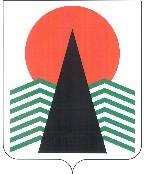 АДМИНИСТРАЦИЯНЕФТЕЮГАНСКОГО РАЙОНАпостановлениег.НефтеюганскО внесении изменений в постановление администрации Нефтеюганского района от 13.10.2022 № 1941-па «О проведении конкурса по правовому воспитанию несовершеннолетних, формированию законопослушного поведения и здорового образа жизни»Во исполнение основного мероприятия «Организация и проведение 
мероприятий, направленных на профилактику правонарушений несовершеннолетних», муниципальной программы «Обеспечение прав и законных интересов населения Нефтеюганского района в отдельных сферах жизнедеятельности в 2019–2024 годы 
и на период до 2030 года», утвержденной постановлением администрации 
Нефтеюганского района от 01.11.2016 № 1811-па-нпа, п о с т а н о в л я ю:  Внести изменения в постановление администрации Нефтеюганского района от 13.10.2022 № 1941-па «О проведении конкурса по правовому воспитанию 
несовершеннолетних, формированию законопослушного поведения и здорового 
образа жизни», изложив приложение № 4 к постановлению в редакции согласно 
приложению к настоящему постановлению.Настоящее постановление подлежит опубликованию в газете «Югорское 
обозрение» и размещению на официальном сайте органов местного самоуправления Нефтеюганского района.Контроль за выполнением постановления возложить на заместителя главы Нефтеюганского района Михалева В.Г.Глава района                                                                              А.А.БочкоПриложениек постановлению администрацииНефтеюганского района                                                                        от 07.11.2022 № 2158-па«Приложение № 4к постановлению администрации Нефтеюганского района от 13.10.2022 № 1941-паСмета расходов  на проведение конкурса по правовому воспитанию несовершеннолетних, формированию законопослушного поведения и здорового образа жизни   ».07.11.2022№ 2158-па№ 2158-па№Наименование номинации и вида творчестваКол-воЦена(руб.)Стоимость (руб.)1.Подарочный сертификат  31 номиналом от 300,00 до 5000,00 16 497,002.Диплом25 108,002 700,00 3.Рамка для диплома   25 200,00 5 000,004.Сувенирный набор для участников конкурса70368,6225803,00Итого:50 000,00 